       В целях осуществления контроля производства работ  в рамках муниципального контракта от 24 сентября 2019 № 261/А-2019 «На выполнение работ по капитальному ремонту памятника-мемориала «Никто не забыт…» в г. Печора:Создать комиссию и утвердить её состав: Комиссию назначить на 12 февраля 2020 г. в 14:00.По итогам проверки составить акт 14 февраля 2020 года.  Глава муниципального района- руководитель администрации                                                                                 Н.Н.ПаншинаАДМИНИСТРАЦИЯ МУНИЦИПАЛЬНОГО РАЙОНА «ПЕЧОРА»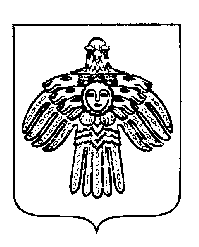  «ПЕЧОРА»  МУНИЦИПАЛЬНÖЙ  РАЙОНСА АДМИНИСТРАЦИЯ РАСПОРЯЖЕНИЕТШÖКТÖМРАСПОРЯЖЕНИЕТШÖКТÖМРАСПОРЯЖЕНИЕТШÖКТÖМ« 11 »  февраля  2020 г.г. Печора,  Республика Коми                                       № 105-Р  О создании комиссии по приёмке памятника-мемориала «Никто не забыт…» в г. Печоре после ремонта.Паншина Н.Н.– глава муниципального района «Печора» - руководитель администрации – председатель комиссии;Анищик В.А.– заместитель руководителя администрации - заместитель председателя комиссии.Члены комиссии:Добротворская Е.В.- главный архитектор; Измайлов М.В.- член Совета общественности муниципального района «Печора» (по согласованию);Костенецкий С.М.– депутат Совета городского поселения «Печора» (по согласованию);Курноскин С.В.– директор МБУ «Управление капитального строительства»;Любчик А.Б.– заведующий  сектором городского хозяйства и благоустройства;Липитан Н.В.–депутат Совета муниципального района «Печора»; (по согласованию)